Об установлении расходного 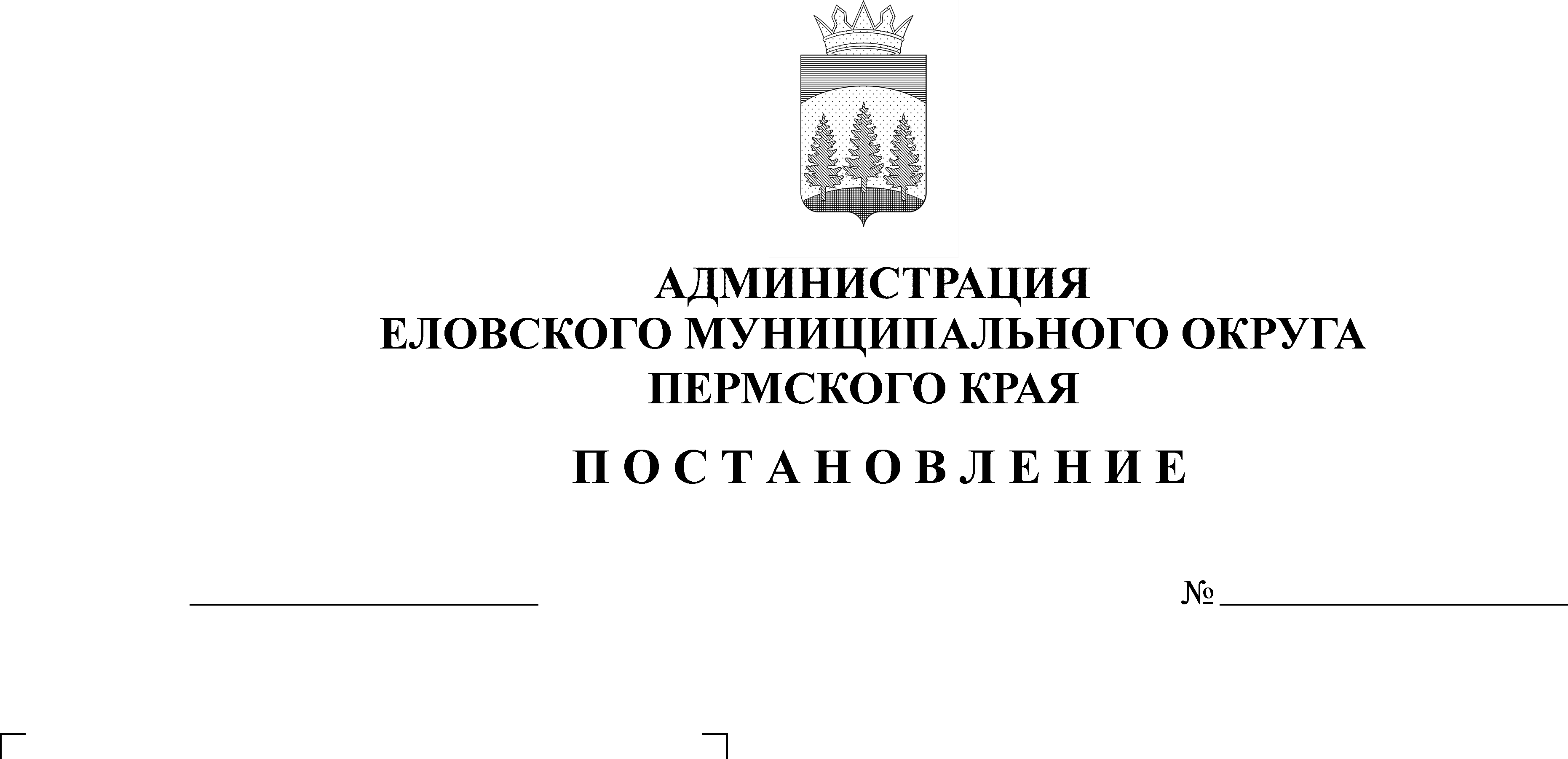 обязательства Еловскогомуниципального округа Пермского края по вопросам местного значенияв сфере культуры на обновление материально-технической базы учреждений культуры Еловскогомуниципального округа Пермского краяВ соответствии со статьей 86 Бюджетного кодекса Российской Федерации, пунктом 17 части 1 статьи 16 Федерального закона от 06 октября 2003 г. № 131-ФЗ «Об общих принципах организации местного самоуправления в Российской Федерации», Уставом Еловского муниципального округа Пермского края, Решением Думы Еловского муниципального округа Пермского края от 20 декабря 2020 г. № 67 «Об утверждении Положения о бюджетном процессе в Еловском муниципальном округе Пермского края»Администрация Еловского муниципального округа Пермского края ПОСТАНОВЛЯЕТ:Установить на 2022 год расходное обязательство Еловского муниципального округа Пермского края по вопросам местного значения в сфере культуры на обновление материально-технической базы учреждений культуры Еловского муниципального округа Пермского края.Расходы, связанные с реализацией расходного обязательства, установленного пунктом 1 настоящего постановления, осуществляются за счет средств бюджета Еловского муниципального округа Пермского края.Исполнение расходного обязательства, установленного пунктом 1 настоящего постановления, осуществлять в порядке, установленном нормативными правовыми актами Еловского муниципального округа Пермского края.4. Установить, что средства на реализацию расходного обязательства, установленного пунктом 1 настоящего постановления, предусматриваются в бюджете Еловского муниципального округа на плановый период по главному распорядителю бюджетных средств Администрации Еловского муниципального округа Пермского края.Утвердить прилагаемый Порядок реализации расходного обязательства по вопросам местного значения в сфере культуры на обновление материально-технической базы учреждений культуры Еловского муниципального округа Пермского края.Настоящее постановление обнародовать на официальном сайте газеты «Искра Прикамья» и официальном сайте Еловского муниципального округа Пермского края.7. Постановление вступает в силу с 01 января 2022 г., но не ранее дня его официального обнародования.8. Контроль за исполнением постановления возложить на заместителя главы администрации Еловского муниципального округа по социальной политике.И.о. главы администрации Еловскогомуниципального округа Пермского края                                             Е.В. КустовУТВЕРЖДЕНпостановлениемАдминистрации Еловскогомуниципального округаПермского краяот 16.12.2021 № 630-пПОРЯДОКреализации расходного обязательства по вопросам местного значения в сфере культуры на обновление материально-технической базы учреждений культуры Еловского муниципального округа Пермского краяОбщие положения Порядок реализации расходного обязательства по вопросам местного значения в сфере культуры на обновление материально-технической базы учреждений культуры Еловского муниципального округа Пермского края, устанавливает механизм реализации расходного обязательства Еловского муниципального округа Пермского края по вопросам местного значения в сфере культуры на обновление материально-технической базы учреждений культуры Еловского муниципального округа Пермского края II. Порядок предоставления и расходования средств2.1. Средства на обновление материально-технической базы учреждений культуры Еловского муниципального округа Пермского края предоставляются муниципальному бюджетному учреждению культуры «Еловский культурно-досуговый центр» в форме субсидий на иные цели.2.2. Расходование средств производить в пределах объемов, предусмотренных в бюджете Еловского муниципального округа Пермского края в сумме 66 000 рублей, направленных на обновление материально-технической базы учреждений культуры Еловского муниципального округа Пермского края.2.3. Расходование средств осуществляется в соответствии с Федеральным законом от 05.04.2013 № 44-ФЗ «О контрактной системе в сфере закупок товаров, работ, услуг для обеспечения государственных и муниципальных нужд».III. Контроль за целевым использованием средствКонтроль за целевым использованием средств по вопросам местного значения в сфере культуры по софинансированию мероприятий, направленных на обеспечение развития и укрепления материально-технической базы учреждений культуры Еловского муниципального округа Пермского края осуществляет Администрация Еловского муниципального округа Пермского края, органы муниципального финансового контроля Еловского муниципального округа Пермского края.